ПРИМЕР ОФОРМЛЕНИЯ СТАТЬИУДК 656.22:37                                                                                 ГРНТИ 73.29.11НАЗВАНИЕ СТАТЬИИ.О. Фамилия 
шифр специальности, место учебы (аббревиатура), г. НазваниеНаучный руководитель: И.О. Фамилияученое звание, должность, место работы (аббревиатура), г. НазваниеАннотация. Текст аннотации, Текст аннотации, Текст аннотации, Текст аннотации в объеме 500-700 знаков.Ключевые слова: ключевые слова, ключевые слова, не более 7 ключевых слов.Основной текст статьи, Основной текст статьи, Основной текст статьи, Основной текст статьи.Изображение помещается сразу после абзаца, где была первая ссылка на него, либо вверху следующей страницы. Обтекание текста «в тексте», расположение по центру, ширина рисунка не более 17 см. Все изображения (включая единственное) должны быть пронумерованы и иметь подрисуночную подпись. Изображения должны быть черно-белыми полутоновыми, расположение внутри текста по центру, без абзацного отступа, с обязательной ссылкой на рисунок в тексте. От текста отделяется одной пустой строкой до и после рисунка. Пример приведен на рисунке 1.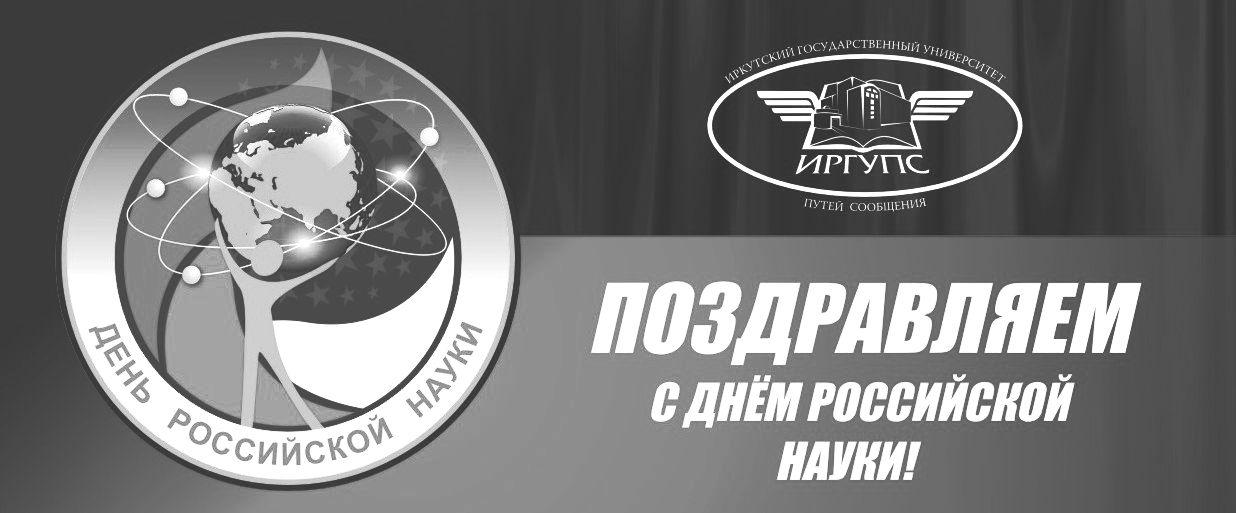 Рисунок 1 – Поздравление с Днем Российской НаукиФормулы выравниваются по центру при помощи позиций табуляции, номер формулы указывается в крайнем правом положении в круглых скобках. Ссылка на формулу в тексте обязательна. Формула располагается после абзаца, где было первое упоминание о ней. Буквы греческого алфавита не должны быть курсивом. Пояснения к символам формулы начинаются со слова «где» с новой строки, без абзацного отступа. Последующие символы пишутся под первым. Формула и пояснения пустыми строками не выделяются. Пример приведен ниже (1):		,	(1)где 	 – угол конусности;  	 – угол трения; ;  	 – коэффициент трения в стыке.При оформлении таблицы каждое значение таблицы должно быть расположено в своей ячейки. Таблицы (в т.ч. единственная) должны иметь порядковый номер и ссылку на нее внутри текста. От основного текста таблица отделяется одной пустой строкой до и после таблицы. Текст таблицы может быть набран 12 кеглем. При необходимости переноса таблицы на другую страницу должна быть добавлена служебная строка с нумерацией столбцов.  Пример оформления таблицы показан в таблице 1. Таблица 1 – Название таблицыОсновной текст статьи, Основной текст статьи, Основной текст статьи, Основной текст статьи.Список использованных источников (примеры)**нормативно-правовые документыО железнодорожном транспорте в Российской Федерации : Федеральный закон N 17-ФЗ от 10.01.2003 (ред. от 03.08.2018). 25 с. Доступ из справ.-правовой системы «КонсультантПлюс»**авторские свидетельства, патентыПатент 2187888 Российская Федерация, МПК Н 04 В 1/38, Н 04 J 13/00. Приемопередающее устройство / В.И. Чугаева; заявитель и патентообладатель Воронеж. науч.-исслед. ин-т связи. № 000131736/09; заявл. 18.12.00; опубл. 20.08.02, Бюл. № 23 (II ч.). 3 с.**книга одного автораЛукаш Ю.А. Индивидуальный предприниматель без образования юридического лица. Москва: Книжный мир, 2002. – 457 с.**книга двух авторов:Бычкова С.М., Газорян А.В. Планирование в аудите : учебное пособие. Москва : Финансы и статистика, 2001. 263 с.**книга трех авторов:Сергеева И. И., Музалевская А. А., Тарасова Н. В. Информатика : учебик для ССУЗов. Москва : ФОРУМ : ИНФРА-М, 2019. 384 с. **книга четырех и более авторов:Общий курс транспорта : учебное пособие для ВУЗов ж.-д. транспорта / Т. Н. Каликина [и др.]. Москва : УМЦ ЖДТ, 2018. 216 с. **диссертацияБелозеров И.В. Религиозная политика Золотой Орды на Руси в XIII-XIV вв. : дис. канд. ист. наук : 07.00.02 : защищена 22.01.02 : утв. 15.07.02. Москва, 2002. 215 с.**автореферат диссертацииАлександров А.А. Анализ и оценка оперативной обстановки в республике, крае, области (правовые и организационные аспекты) : автореф. дис. на соиск. учен. степ. канд. юрид. наук :12.00.11 / Акад. упр. МВД России. Москва, 2004. 26 с.**статья из сборника конференцийКачаев Д.К., Христинич А.Р. Активный источник эффективного экранирования электромагнитных волн промышленной частоты // Цифровизация транспорта и образования : материалы Всероссийской научно-практической конференции, посвященной 125-летию железнодорожного образования в Сибири / КрИЖТ ИрГУПС. Красноярск, 2019. С. 76-77.**статья из журналаИванов Н.Г. О вещественных резонансах в волноводе // Вестник УГАТУ. 2010. Т. 14. № 4. С. 166–174. **статья в электронном журналеВанюшин И. В. Методика измерения характеристики преобразования АЦП // Исследовано в России : электронный многопредметный научный журнал. 2000. Т. 3. Режим доступа: http://zhurnal.ape.ru/articles/2000/019.pdf (дата обращения 14.01.2020)**раздел сайтаКрасноярский институт железнодорожного транспорта // Иркутский государственный университет путей сообщения [сайт] URL: https://www.irgups.ru/krizht (дата обращения 14.01.2020)**сайт Российские железные дороги : официальный сайт URL: http://www.rzd.ru (дата обращения 14.01.2020)НазваниеНазваниеНазвание234